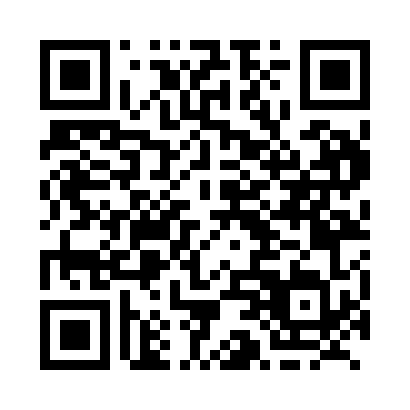 Prayer times for Dirleton, Ontario, CanadaWed 1 May 2024 - Fri 31 May 2024High Latitude Method: Angle Based RulePrayer Calculation Method: Islamic Society of North AmericaAsar Calculation Method: HanafiPrayer times provided by https://www.salahtimes.comDateDayFajrSunriseDhuhrAsrMaghribIsha1Wed4:165:521:026:038:129:482Thu4:145:501:016:038:139:503Fri4:125:491:016:048:159:524Sat4:105:471:016:058:169:535Sun4:085:461:016:068:179:556Mon4:065:451:016:068:189:577Tue4:045:431:016:078:209:598Wed4:025:421:016:088:2110:019Thu4:005:411:016:088:2210:0310Fri3:595:391:016:098:2310:0411Sat3:575:381:016:108:2410:0612Sun3:555:371:016:118:2610:0813Mon3:535:361:016:118:2710:1014Tue3:515:341:016:128:2810:1215Wed3:505:331:016:138:2910:1316Thu3:485:321:016:138:3010:1517Fri3:465:311:016:148:3110:1718Sat3:445:301:016:158:3310:1919Sun3:435:291:016:158:3410:2020Mon3:415:281:016:168:3510:2221Tue3:405:271:016:178:3610:2422Wed3:385:261:016:178:3710:2523Thu3:375:251:016:188:3810:2724Fri3:355:241:016:198:3910:2925Sat3:345:241:026:198:4010:3026Sun3:325:231:026:208:4110:3227Mon3:315:221:026:208:4210:3328Tue3:305:211:026:218:4310:3529Wed3:285:211:026:218:4410:3630Thu3:275:201:026:228:4510:3831Fri3:265:201:026:238:4610:39